БИЗНЕС-КОНЦЕПЦИЯ «Открытие собственного дела по предоставлению услуг населению в области растениеводства и предоставление прочих услуг»Саратовская область2023 год1. Для осуществления деятельности по предоставлению услуг населению в области растениеводства и предоставление прочих услуг необходимо зарегистрироваться  в качестве:- самозанятого или ИП* Для оформления в качестве ИП постановка на учет осуществляется в отделении ИФНС по месту постоянной регистрации гражданина (лично, через МФЦ).Список необходимых документов:- документ, удостоверяющий личность (паспорт);-  ИНН;- квитанция об уплате госпошлины в размере 800 руб. Сформировать квитанцию на уплату госпошлины можно с помощью сервиса «Уплата госпошлины» (С 01.01.2019 при направлении документов для государственной регистрации в форме электронных документов, в том числе через МФЦ, уплачивать государственную пошлину не требуется!);- заявление по форме № Р21001: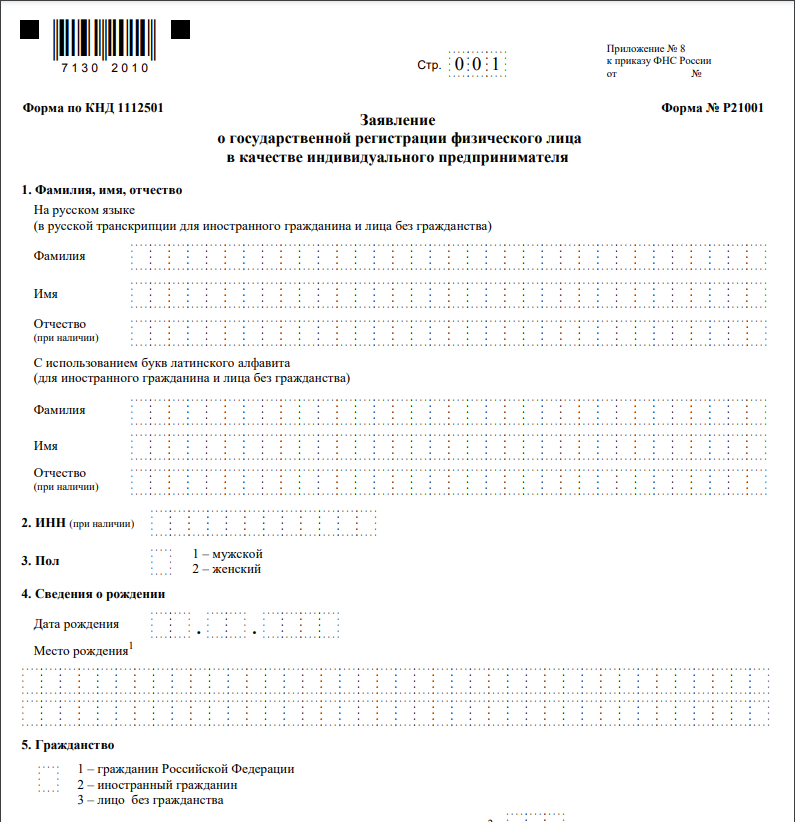 Также нужно определиться с видом предпринимательской деятельности (ОКВЭД).Через 3 рабочих дня после подачи документов в налоговом органе можно получить лист записи ЕГРИП.* Для оформления в качестве самозанятого достаточным будет установить приложение «Мой налог» на свой телефон. Приложение «Мой налог» можно скачать с Google Play Market или App Store.Оформление в качестве самозанятого гражданина абсолютно бесплатное.Размер  налога на профессиональный доход – 4%.Более подробную информацию о приложении можно получить на сайте ФНС России (https://npd.nalog.ru/app/):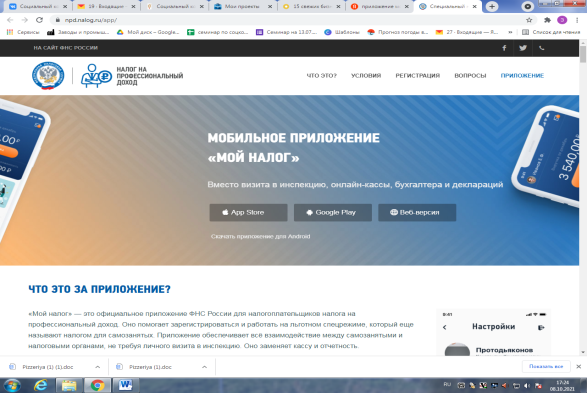 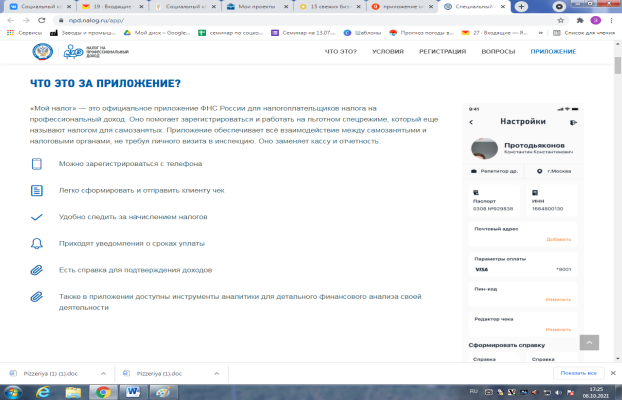 2. Выбрать место для осуществления предпринимательской деятельности и установить режим работыДля открытия своего дела нужно выбрать населенный пункт, в котором гражданин проживает, чтобы начать заключать договора с населением на обслуживание. 3. Рассчитать затраты, необходимые для реализации проекта4. Предусмотреть виды  услуг для оказания населениюВ таблице приведены наиболее распространенные виды работ, их стоимость и планируемое количество выполнения в месяц (октябрь, ноябрь)(декабрь)Дополнительно весной можно предоставлять такие виды услуг, как культивация, посадка картофеля.Для привлечения клиентов следует организовывать:- рекламу;- скидки постоянным клиентам.5.  Рассчитать перечень постоянных расходов6.  Расчет налоговых платежей в бюджетЗа 2022 год сумма налога составит – (2 400 руб.*2 мес.) + 600 руб.=5 400 руб.7. Финансовые результаты деятельности8. Эффективность проектаВажно:Приобрести специальную технику можно через сайты:- «gardenshop» (https://garden-shop.ru); - «СКАУТ» (https://garden-scout.ru/);- «ИНВЕНТ техника» (https://instrument-invent.ru); - «НАПАРНИК» (https://naparnik.expert/).     При выборе населенного пункта нужно обратить внимание на:* имеет ли населенный пункт домохозяйства, сколько человек населения, какая удаленность от районного центра;* сколько домовладений имеют земельные участки, требующие обработки. * есть ли на территории населенного пункта трактор, который не оказывает подобные услуги (в частной собственности).Для  узнаваемости необходимо разработать визитную карточку с ценами на услуги.Для ведения деятельности нужно иметь предпринимательское образование и навыки, пройти обучение можно в:- Общество с ограниченной ответственностью «Бизнес – инкубатор Саратовской области» (г. Саратов, ул. Краевая, д.85, тел.: 8(8452) 24-54-78.№п/пНаименование позицииКол-во(ед.)Стоимость(руб.)1Минитрактор СКАУТ1179 9002Плуг однокорпусной навесной СКАУТ PL-130112 0003Почвофреза СКАУТ-120113 6004Картофелесажатель СКАУТ PL-50 для минитрактора121 6005Отвал фронтальный  снегоуборочный СКАУТ SB-1420122 900ИТОГОИТОГО250 000№ п/пВид услугиРасчетРасчетРасчет№ п/пВид услугиКол-во (сот.)Стоимость (руб/сот.)Итого/ месяц (руб.)1Вспашка12005060 000Итого 60 000№ п/пВид услугиРасчетРасчетРасчет№ п/пВид услугиКол-во (сот.)Стоимость (руб/сот.)Итого/ месяц (руб.)1Очистка территории от снега10001515 000Итого 15 000Перечень постоянных расходовСумма в месяц, руб.Перечень постоянных расходовСумма в месяц, руб.ГСМ8000Прочие500ИТОГО8500,00Вид налогаКак рассчитатьСумма налога в месяц, руб.НПДСумма дохода*4% 60 000*4% = 2 400
15 000*4% = 600 № п/пНаименование показателейСумма в месяц, руб.Сумма за октябрь-декабрь 2022 г., руб.1.Выручка от оказания услуг  (руб.)60 000 – вспашка (октябрь, ноябрь)15 000 – очистка территории от снега (декабрь)135 0002.Себестоимость услуг10 900 (вспашка)9100 (очистка)30 9002.1Постоянные расходы, (руб).850025 5002.2Налоги,  (руб).2 400 (вспашка)600 (очистка)5 4003Чистая прибыль, (руб). 49 100 (вспашка)5 900 (очистка)104 100№ п/пНаименованиепоказателейВеличина показателей, руб.1.Затраты на реализацию проекта2500002.Среднемесячный доход60 000 – вспашка (октябрь, ноябрь)15 000 – очистка территории от снега (декабрь)3.Среднемесячный расход10 900 (вспашка)9100 (очистка)4.Чистая прибыль в месяц49 100 (вспашка)5 900 (очистка)